Publicado en  el 19/02/2015 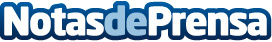 Expertos y empresas españolas analizan las aplicaciones de la computación cognitiva IBM WatsonMás de 300 expertos y profesionales de empresas se han reunido en IBM para analizar las aplicaciones de IBM Watson, el sistema de computación cognitiva único en el mundo y radicalmente diferente a los ordenadores tradicionales.Datos de contacto:IBMNota de prensa publicada en: https://www.notasdeprensa.es/expertos-y-empresas-espanolas-analizan-las_1 Categorias: Telecomunicaciones http://www.notasdeprensa.es